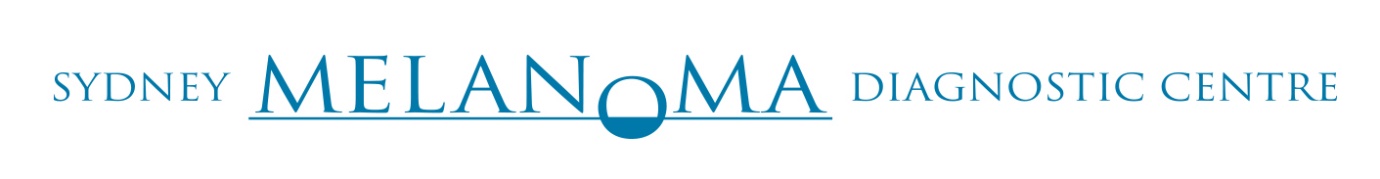 Medical Photography ConsentWe take photos to help monitor skin changes over time. This can help with diagnosis and treatment decisions.  You will be given access to your photos, via a secure app or encrypted email.*Full Body Photography  is not covered by Medicare. Some private health funds provide rebates.  A   concession rate is available to people holding a government pension, and enrolled in the High Risk Clinic.   Current pricing available from photographer and admin staff.*Sequential Dermoscopy Photography (Monitoring) as directed by doctors.   A concession rate is also   available for these photos to people holding a government pension, and enrolled in the High Risk Clinic.   These photos are not covered by Medicare either.  There is no cost involved for follow-up photography. We respect your privacy, confidentiality and autonomy. Medical photographs form part of your confidential legal medical record.  Photographs are taken and stored on a specialized secure encrypted Australian cloud-based medical photography server.  We only use your photographs with your specific permission.  Detailed information is available in our privacy policy located at reception.For SMDC patients:If you are an existing patient of the Sydney Melanoma Diagnostic Centre, initial photography may be taken at the time of your doctor’s appointment or an appointment will be made at another time, if the photographer is unavailable that day.  For follow up photography: we endeavour to make the photography appointment the same day prior to your next doctor’s appointment so that anything new or changing on photography can be discussed on the day with your doctor.For external patients:If you are NOT an existing patient (Outside patient) – an appointment will be made for initial photography and you will be given access to your photos, as indicated above, in order for your GP or dermatologist to keep track of all your spots.For follow up photography for Outside patients:   it is highly recommended that you organise the photography appointment on the same day, or as close as possible, prior to seeing your own doctor, as anything that is identified as new or changing on photography will be marked with a skin marker.  If your appointments are too far apart, the markings may wash off, making it difficult for new or changing lesions to be identified at your doctor’s appointment. It is also recommended you have a specialist dermatologist review for follow up photography.It is the responsibility of outside patients to organise on going surveillance of their skin with photography and doctor’s appointments in order to identify new or changing lesions in a timely manner.You have been recommended to have: Full Body PhotographyPhotographs are taken of your entire skin, providing a ‘map’ of your moles.  You will need to wear only underpants for the photographs.  You will be recognizable in the photographs.  The photos are generally repeated every year. Lesion-Specific PhotographyClinical photography of moles or rashes.  You may be identifiable in the image. Sequential Dermoscopy Photography (monitoring)Close-up photos of moles or skin markings will be taken.  You will not be identifiable in the image. It is your responsibility to ensure that you return for follow-up photography within the time frame indicated by your doctor.  Failure to return at that time will delay diagnosis and may be harmful to your health.I consent to medical photography for the following purposes:  Clinical Record-a copy will be kept in my medical records on the practice’s electronic system  Communication with other health professionals involved in my care, e.g. my GP or another specialists –    (Photographs are shared with a specialized secure encrypted medical photography platform)  Education- my photos may be seen by doctors and presented in medical scientific meetings (Images will    be cropped to decrease the chances of being recognized).  Research -my photos may be seen by researchers  Scientific publication- my photos may appear in medical journals, including those available on the internet,     provided that I am not recognizable on them.Name: ………………………………………………………………………………………………………………….DOB: ………/…………/……….Signed: ………………………………………………………………………………………………………………..Date: ………/…………/……….If you wish to receive a copy of your photographs please enter your email address. You will be sent an invitation to view your photographs on a secure encrypted Australian cloud based platform, MoleScope. Email address: __________________________________________________________________________MoleScope Privacy PolicyKeeping your information confidential and secure is of utmost importance to us.  Our secure encrypted platform, DermEngine that powers your MoleScope account is compliant with several privacy and security regulations and guidelines such as HIPAA, GDPR, Australia Privacy Act, MedSafe, etc. It provides advanced encryption on mobile devices as well as on the servers, while ensuring that your information remains safely stored our servers in Australia. This means that images, diagnoses, and other information are only available to you (the patient) and your doctors, no one else.